29.09.2017											         № 1040						г. СевероуральскО внесении изменений в постановление АдминистрацииСевероуральского городского округа от 09.02.2017 № 208 «Об утверждении Порядка предоставления из бюджетаСевероуральского городского округа муниципальным бюджетными автономным учреждениям, в отношении которых функциии полномочия учредителя осуществляет Управление образования Администрации Североуральского городского округа, субсидийна иные цели, не связанные с финансовым обеспечением выполнения муниципального задания на оказание (выполнение) услуг (работ)» Руководствуясь Бюджетным кодексом Российской Федерации, Федеральным законом от 06 октября 2003 года № 131-ФЗ «Об общих принципах организации местного самоуправления в Российской Федерации», Уставом Североуральского городского округа, постановлением Администрации Североуральского городского округа от 31.12.2014 № 2162 «Об утверждении Порядка определения объема и условий предоставления субсидий из бюджета Североуральского городского округа муниципальным бюджетным и автономным учреждениям Североуральского городского округа на иные цели и примерной формы соглашения о порядке и условиях предоставления субсидии муниципальным бюджетным и автономным учреждениям Североуральского городского округа на иные цели», Администрация Североуральского городского округа ПОСТАНОВЛЯЕТ:1. Внести изменения в постановление Администрации Североуральского городского округа от 09.02.2017 № 208 «Об утверждении Порядка предоставления из бюджета Североуральского городского округа муниципальным бюджетным и автономным учреждениям, в отношении которых функции и полномочия учредителя осуществляет Управление образования Администрации Североуральского городского округа, субсидий на иные цели, не связанные с финансовым обеспечением выполнения муниципального задания на оказание (выполнение) услуг (работ)», изложив приложение к Порядку «Перечень субсидий на иные цели, не связанные с финансовым обеспечением выполнения муниципального задания на оказание (выполнение) услуг (работ), предоставляемых из бюджета Североуральского городского округа муниципальным бюджетным и автономным учреждениям, в отношении которых функции и полномочия учредителя осуществляет Управление образования Администрации Североуральского городского округа» в новой редакции (прилагается).2. Разместить настоящее постановление на официальном сайте Администрации Североуральского городского округа.3. Контроль за исполнением настоящего постановления оставляю за собой. И. о. Главы Североуральскогогородского округа								  И.И. ДостоваловаК постановлению АдминистрацииСевероуральского городского округа от 29.09.2017 № 1040«Приложение № 1 к Порядку предоставления из бюджета Североуральского городского округа муниципальным бюджетным и автономным учреждениям, в отношении которых функции и полномочия учредителя осуществляет Управление образования Администрации Североуральского городского округа, субсидий на иные цели, не связанные с финансовым обеспечением выполнения муниципального задания на оказание (выполнение) услуг (работ)»Перечень субсидий на иные цели, не связанные с финансовым обеспечением выполнения муниципального задания на оказание (выполнение) услуг (работ), предоставляемых из бюджета Североуральского городского округа муниципальным бюджетным и автономным учреждениям, в отношении которых функции и полномочия учредителя осуществляет Управление образования Администрации Североуральского городского округа 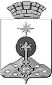 АДМИНИСТРАЦИЯ СЕВЕРОУРАЛЬСКОГО ГОРОДСКОГО ОКРУГАПОСТАНОВЛЕНИЕ№ п/пНаименование целевой субсидииКод целевой субсидииЦель предоставления субсидииЦель предоставления субсидииИсточник средств (уровень бюджета)1Субсидия на иные цели в части расходов на организацию и обеспечение питанием учащихся906310Осуществление расходов, связанных с обеспечением бесплатным питанием учащихся в муниципальных бюджетных и автономных общеобразовательных организацияхОсуществление расходов, связанных с обеспечением бесплатным питанием учащихся в муниципальных бюджетных и автономных общеобразовательных организацияхобластной бюджет2Субсидия на иные цели в части расходов на организацию отдыха детей в каникулярное время906330Осуществление расходов, связанных с организацией отдыха детей в каникулярное времяОсуществление расходов, связанных с организацией отдыха детей в каникулярное времяобластной бюджет2Субсидия на иные цели в части расходов на организацию отдыха детей в каникулярное время906241Осуществление расходов, связанных с организацией отдыха детей в каникулярное времяОсуществление расходов, связанных с организацией отдыха детей в каникулярное времяместный бюджет3Субсидия на иные цели в части расходов по проведению мероприятий для детей и подростков906202Осуществление расходов, направленных на проведение мероприятий для детей и подростковОсуществление расходов, направленных на проведение мероприятий для детей и подростковместный бюджет4Субсидия на иные цели в части расходов на подготовку загородного оздоровительного лагеря к оздоровительному сезону906204Осуществление расходов, направленных на проведение мероприятий, связанных с подготовкой к проведению летней оздоровительной кампании в Муниципальном бюджетном учреждении "Детский оздоровительный загородный лагерь имени В. Дубинина"Осуществление расходов, направленных на проведение мероприятий, связанных с подготовкой к проведению летней оздоровительной кампании в Муниципальном бюджетном учреждении "Детский оздоровительный загородный лагерь имени В. Дубинина"местный бюджет5Субсидия на иные цели в части расходов по замене ограждений на соответствующие требованиям антитеррористической защищенности906206Осуществление расходов, направленных на проведение мероприятий, связанных заменой ограждений на соответствующие требованиям антитеррористической защищенностиОсуществление расходов, направленных на проведение мероприятий, связанных заменой ограждений на соответствующие требованиям антитеррористической защищенностиместный бюджет6Субсидия на иные цели в части расходов на капитальный ремонт, приведение в соответствие с требованиями пожарной безопасности и санитарного законодательства зданий и помещений, в которых размещаются муниципальные образовательные организации906207Осуществление расходов, связанных с капитальным ремонтом, приведением в соответствие с требованиями пожарной безопасности и санитарного законодательства зданий и помещений, в которых размещаются муниципальные образовательные организации (включая текущие ремонты)Осуществление расходов, связанных с капитальным ремонтом, приведением в соответствие с требованиями пожарной безопасности и санитарного законодательства зданий и помещений, в которых размещаются муниципальные образовательные организации (включая текущие ремонты)местный бюджет7Субсидия на иные цели в части расходов на курсовое обучение и профессиональную подготовку (переподготовку) педагогических кадров906209Осуществление расходов, связанных с курсовым обучением и профессиональной подготовкой (переподготовкой) педагогических кадров, включая расходы на проезд и проживаниеОсуществление расходов, связанных с курсовым обучением и профессиональной подготовкой (переподготовкой) педагогических кадров, включая расходы на проезд и проживаниеместный бюджет8Субсидия на иные цели в части расходов на организацию, проведение городских семинаров и конференций, участие в окружных и областных семинарах и совещаниях906212Осуществление расходов, связанных с организацией, проведением городских семинаров и конференций, участием в окружных и областных семинарах и совещанияхОсуществление расходов, связанных с организацией, проведением городских семинаров и конференций, участием в окружных и областных семинарах и совещанияхместный бюджет9Субсидия на иные цели в части расходов на приобретение новогодних подарков для учащихся муниципальных образовательных организаций906213Осуществление расходов, связанных с приобретением новогодних подарков для учащихся муниципальных образовательных организацийОсуществление расходов, связанных с приобретением новогодних подарков для учащихся муниципальных образовательных организацийместный бюджет10Субсидия на иные цели в части расходов на разработку, изготовление, экспертизу проектно-сметной документации906234Осуществление расходов, связанных с разработкой, изготовлением, экспертизой проектно-сметной документацииместный бюджетместный бюджет11Субсидия на иные цели в части расходов на погашение просроченной кредиторской задолженности906236Осуществление расходов, связанных с погашением просроченной кредиторской задолженностиместный бюджетместный бюджет12Субсидия на иные цели в части расходов на установку камер видеонаблюдения906244Осуществление расходов, направленных на установку камер видеонаблюденияместный бюджетместный бюджет13Субсидия на иные цели в части расходов на капитальный ремонт, приведение в соответствие с требованиями пожарной безопасности и санитарного законодательства муниципальных загородных лагерей906248Осуществление расходов, связанных с капитальным ремонтом, приведением в соответствие с требованиями пожарной безопасности и санитарного законодательства в Муниципальном автономном учреждении «Детский оздоровительный загородный лагерь имени В.Дубинина»местный бюджетместный бюджет13Субсидия на иные цели в части расходов на капитальный ремонт, приведение в соответствие с требованиями пожарной безопасности и санитарного законодательства муниципальных загородных лагерей906306Осуществление расходов, связанных с капитальным ремонтом, приведением в соответствие с требованиями пожарной безопасности и санитарного законодательства в Муниципальном автономном учреждении «Детский оздоровительный загородный лагерь имени В.Дубинина»областной бюджетобластной бюджет14Субсидия на иные цели в части расходов на приобретение и (или) замену автобусов для подвоза обучающихся в муниципальные образовательные организации, оснащение аппаратурой спутниковой навигации ГЛОНАСС, тахографами используемого парка автобусов906260Осуществление расходов, связанных с приобретением и (или) заменой автобусов для подвоза обучающихся в муниципальные образовательные организации, оснащение аппаратурой спутниковой навигации ГЛОНАСС, тахографами используемого парка автобусовместный бюджетместный бюджет15Субсидия на иные цели в части расходов на обеспечение условий реализации муниципальными общеобразовательными организациями образовательных программ естественно-научного цикла и профориентационной работы906270Осуществление расходов, связанных с обеспечением условий реализации муниципальными образовательными организациями образовательных программ естественно-научного цикла и профориентационной работы и направляются на:осуществление расходов, связанных с изготовлением и экспертизой проектно-сметной документации на проведение ремонта помещений мастерских для осуществления профориентационной работы,осуществление расходов, связанных с проведением ремонта помещений мастерских для осуществления профориентационной работы (включая приобретение расходных материалов и оборудования), приобретение программного обеспечения и обучение кадровпо  образовательным программам  естественно-научного цикла и профориентационной работы, закупку учебно-наглядного, учебно-лабораторного и учебно-практического оборудования для оснащения кабинетов естественно-научного цикла, на закупку учебно-производственного оборудования для проведения профориентационной работы, на закупку специального современного технологического оборудования и расходных материалов, в том числе для сборки 3D-принтеров и расходных материалов для 3D-печатиместный бюджетместный бюджет16Субсидия на иные цели в части расходов на осуществление мероприятий по созданию в общеобразовательных организациях, расположенных в сельской местности, условий для занятия физической культурой и спортом906309Осуществление расходов связанных с капительным ремонтом спортивного зала общеобразовательной организацииобластной бюджетобластной бюджет16Субсидия на иные цели в части расходов на осуществление мероприятий по созданию в общеобразовательных организациях, расположенных в сельской местности, условий для занятия физической культурой и спортом17-169Осуществление расходов связанных с капительным ремонтом спортивного зала общеобразовательной организациифедеральный бюджетфедеральный бюджет